BĂILE OLĂNEȘTIHOTEL PARÂNG 2*Ziua de cazare incepe la ora 16:00 si se termina la ora 12:00OFERTE SPECIALE 2022CORP C1 și C2 – cazare 2 steleTRATAMENT - se ofera in baza BILETULUI DE TRIMITERE de la medicul de familieCORP D1 – cazare 2 stele LUXTRATAMENT - se ofera in baza BILETULUI DE TRIMITERE de la medicul de familieCORP A1 – cazare 3 steleTRATAMENT - se ofera in baza BILETULUI DE TRIMITERE de la medicul de familieNotaTratamentul se poate efectua numai in baza biletului de trimitere de la medicul de familie       Plata meniului zilei cat si a bauturilor alcoolice poate fi facuta mai putin din fisa cont.Tarifele includ TVA si comisionul cedat agentiei dar fara taxele localeBaza medicală proprie a hotelului aflată în incinta hotelului are o suprafață de 580 mp și poate asigura zilnic un număr de 1448 de proceduri medicale printre care:băi cu bule și duș subacvatic, băi galvanice, băi minerale, băi de planteinjecții cu apă minerală, curent diadinamic, ionizări, solux, interdinstereodinatar, ultrasunete, împachetări cu parafină, masaj, aerosolimagnetodiaflux, ultraviolete, unde scurte, laserÎn baza de tratament sunt asigurate tratamente pentru afecțiuni renale, afecțiuni ale căilor urinare, afecțiuni ale tubului digestiv, afecțiuni hepato-biliare, afecțiuni respiratorii, afecțiuni dermatologice și afecțiuni asociate.Factori de cură sunt reprezentați de apele minerale iodurate, bromurate, sodice, calcice, sulfuroase și clorurate, unele hipotone iar altele izotone.HOTEL** PARÂNG EXTRASEZON01 aprilie – 14 iunie16 septembrie – 31 decembrieEXTRASEZON01 aprilie – 14 iunie16 septembrie – 31 decembrieEXTRASEZON01 aprilie – 14 iunie16 septembrie – 31 decembrieSEZON15 iunie - 15 septembrieSEZON15 iunie - 15 septembrieSEZON15 iunie - 15 septembrieHOTEL** PARÂNG CAMERALOC IN DBLCAM SGLCAMERALOC IN DBLCAM SGLHOTEL** PARÂNG lei/zitarife lei/zi/perstarife lei/zi/perslei/zitarife lei/zi/perstarife lei/zi/persCazare camera 2 stele (C1,C2) 100 lei50 lei90 lei110 lei55 lei99 leiCazare apartament 2 stele (C1,C2) cu MD inclus la restaurantpt 2 persoane 210 lei210 lei210 lei230 lei230 lei230 leiBalcon (corp C1 si C2)20 lei / zi20 lei / zi20 lei / zi20 lei / zi20 lei / zi20 lei / ziCazare camera 2* lux D1 cu MD inclus la restaurant 180 lei90 lei144 lei200 lei100 lei163 leiCazare camera 3* A1 cu MD inclus la restaurant 230 lei115 lei192 lei250 lei125 lei211 leiCazare apartament 3* A1 cu MD inclus la restaurant pt 2persoane 370lei370lei370lei370 lei370 lei370 leiCazare suita 3* A1 cu MD inclus la restaurant pt 2 persoane320 lei320 lei320 lei320 lei320 lei320 leiMic dejun (meniu fix in pensiune)16 lei16 lei16 lei16 lei16 lei16 leiMic dejun (meniu in restaurant)30 lei30 lei30 lei30 lei30 lei30 leiMasa pensiune completa meniu fix(MD 16 lei + D 22 lei + C 17 lei)55 lei55 lei55 lei55 lei55 lei55 leiMasa fisa cont de la minim 70 lei / zi / persoana70 lei70 lei70 lei70 lei70 lei70 leiTratament balnear (2 proceduri/zi) – fara cura de crenoterapie sau injectii cu apa de izvor si aerosoli 30 lei30 lei30 lei30 lei30 lei30 leiCura de crenoterapie (tarif/zi/persoana) 25 lei25 lei25 lei25 lei25 lei25 leiTratament (2 proceduri/zi si cura de crenoterapie) 55 lei55 lei55 lei55 lei55 lei55 leiCazare copii (peste 6 ani impliniti)30 lei30 lei30 lei30 lei30 lei30 leiMasa in sistem DIETA pentru copiii peste 6 ani impliniti (se solicita bilet de trimitere, copie certificat de nastere)30 lei30 lei30 lei30 lei30 lei30 leiInchiriere racitor5 lei / zi5 lei / zi5 lei / zi5 lei / zi5 lei / zi5 lei / ziPat suplimentar30 lei / zi30 lei / zi30 lei / zi30 lei / zi30 lei / zi30 lei / ziTarif supliment cazare pentru animale de companie50 lei / zi50 lei / zi50 lei / zi50 lei / zi50 lei / zi50 lei / ziTarifele includ TVA. Taxele locale se adaugă și se plătesc la recepție.Tarifele includ TVA. Taxele locale se adaugă și se plătesc la recepție.Tarifele includ TVA. Taxele locale se adaugă și se plătesc la recepție.Tarifele includ TVA. Taxele locale se adaugă și se plătesc la recepție.Tarifele includ TVA. Taxele locale se adaugă și se plătesc la recepție.Tarifele includ TVA. Taxele locale se adaugă și se plătesc la recepție.Tarifele includ TVA. Taxele locale se adaugă și se plătesc la recepție.TRATAMENT - se ofera in baza BILETULUI DE TRIMITERE de la medicul de familieTRATAMENT - se ofera in baza BILETULUI DE TRIMITERE de la medicul de familieTRATAMENT - se ofera in baza BILETULUI DE TRIMITERE de la medicul de familieTRATAMENT - se ofera in baza BILETULUI DE TRIMITERE de la medicul de familieTRATAMENT - se ofera in baza BILETULUI DE TRIMITERE de la medicul de familieTRATAMENT - se ofera in baza BILETULUI DE TRIMITERE de la medicul de familieTRATAMENT - se ofera in baza BILETULUI DE TRIMITERE de la medicul de familie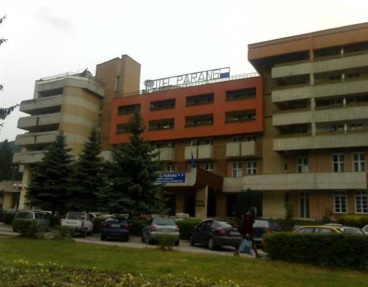 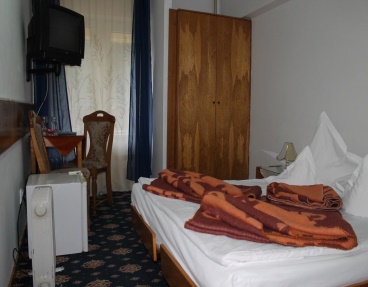 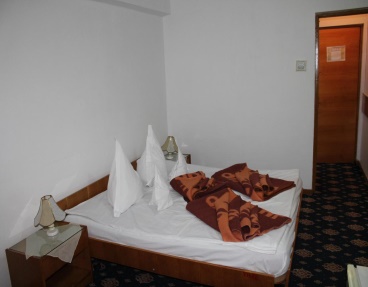 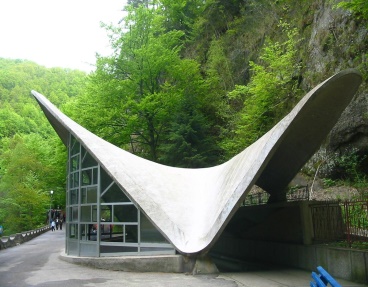 